Югин Емельян Афанасьевич 1910г.р.
Год рождения: __.__.1910 
гв. ефрейтор 
в РККА с __.__.1941 года 
место рождения: Куйбышевская обл., Клявлинский р-н, Ст. Маклаушинский с/с№ записи: 1105449930
Перечень наград 
135/н08.03.1945Орден Отечественной войны II степени26/н29.07.1944Орден Красной Звезды311/н23.08.1943Медаль «За отвагу»___________________________________________________________________________________________Звание: гв. красноармеец 
в РККА с 1941 года Место призыва: Комсомольский ГВК, Хабаровский край, Комсомольский р-н№ записи: 150752433Архивные документы о данном награждении:I. Приказ(указ) о награждении и сопроводительные документы к нему- первая страница приказ или указа- строка в наградном спискеII. Учетная картотека- данные в учетной картотекеМедаль «За отвагу» 

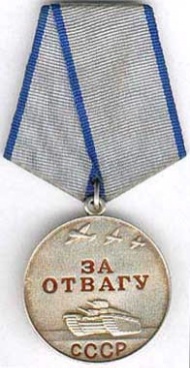 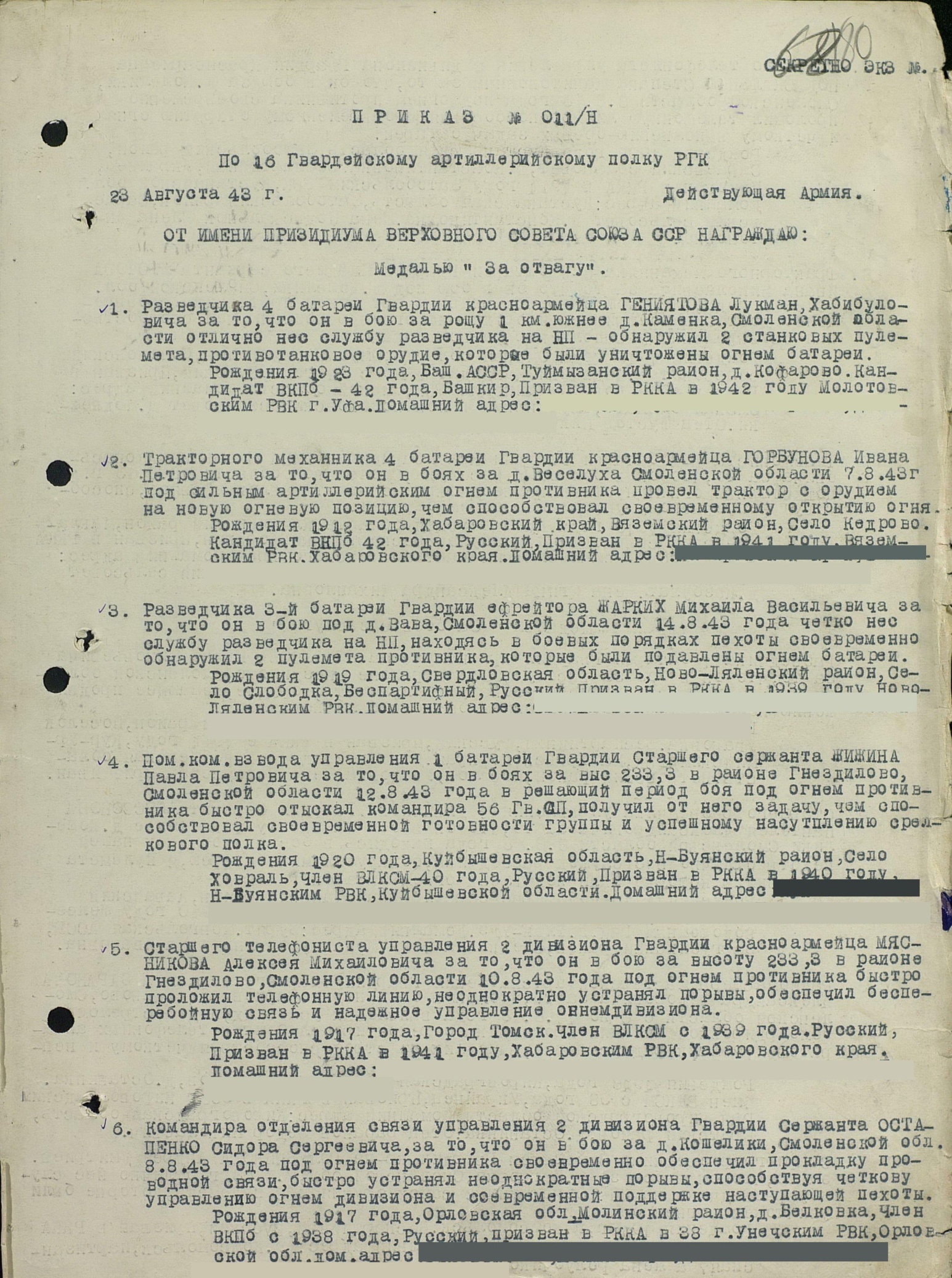 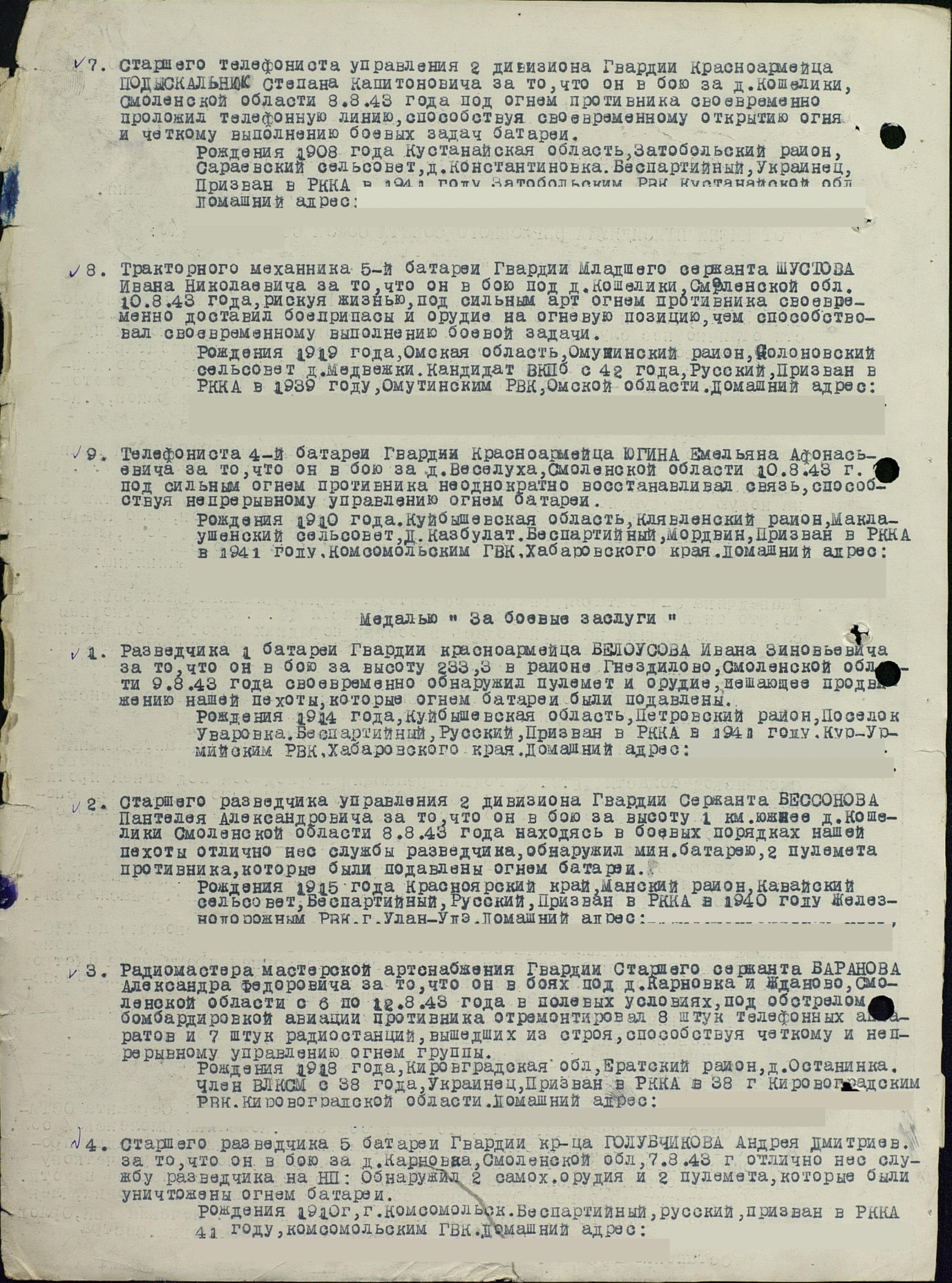 Звание: гв. красноармеец 
в РККА с 1941 года Место призыва: Комсомольский-на-Амуре ГВК, Хабаровский край, г. Комсомольск-на-Амуре№ записи: 31085929Архивные документы о данном награждении:I. Приказ(указ) о награждении и сопроводительные документы к нему- первая страница приказ или указа- строка в наградном списке- наградной листII. Учетная картотека- данные в учетной картотекеОрден Красной Звезды 

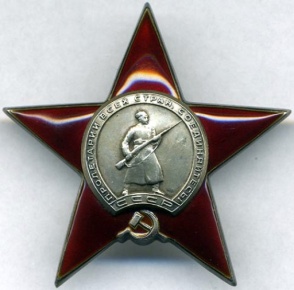 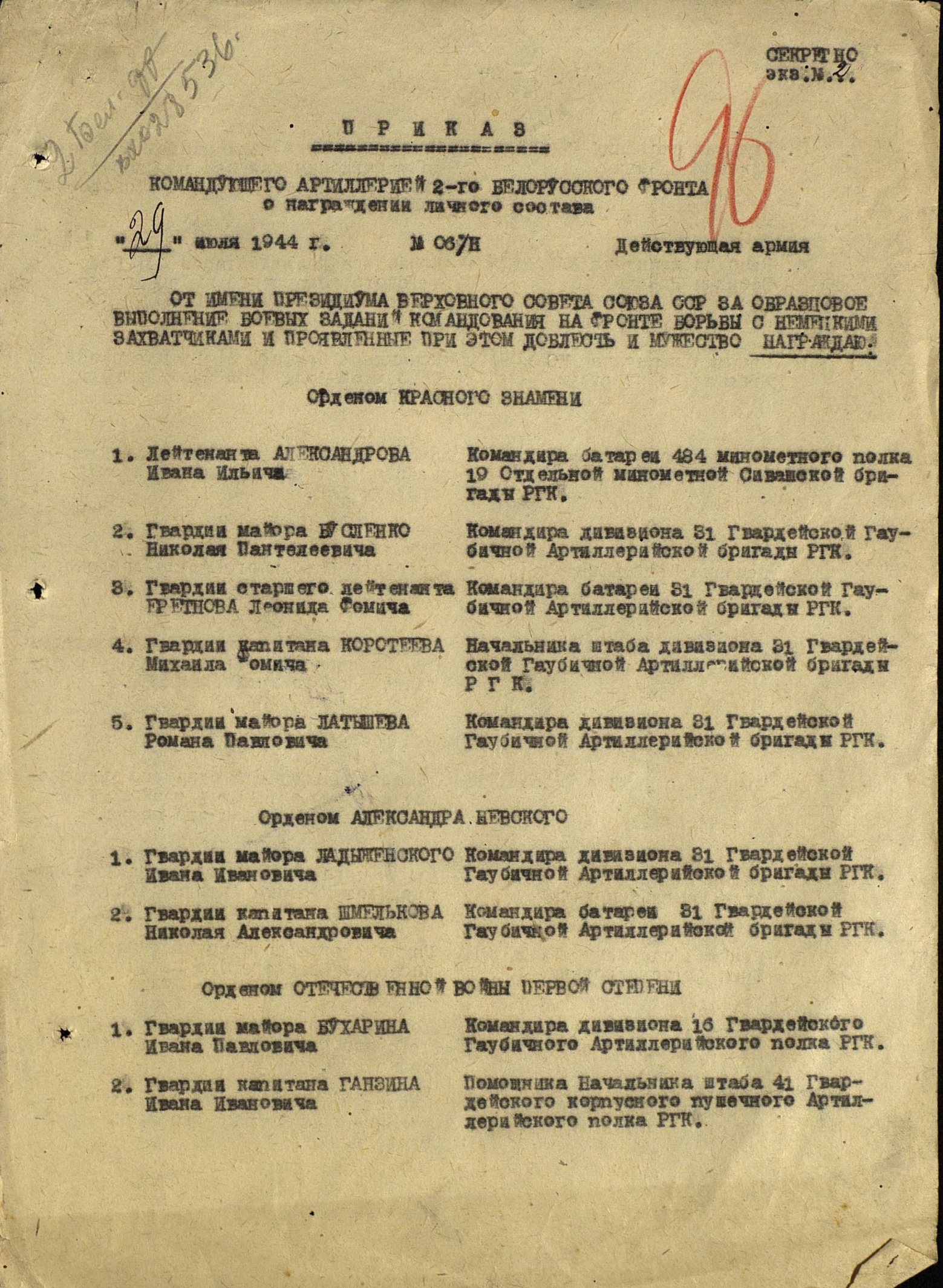 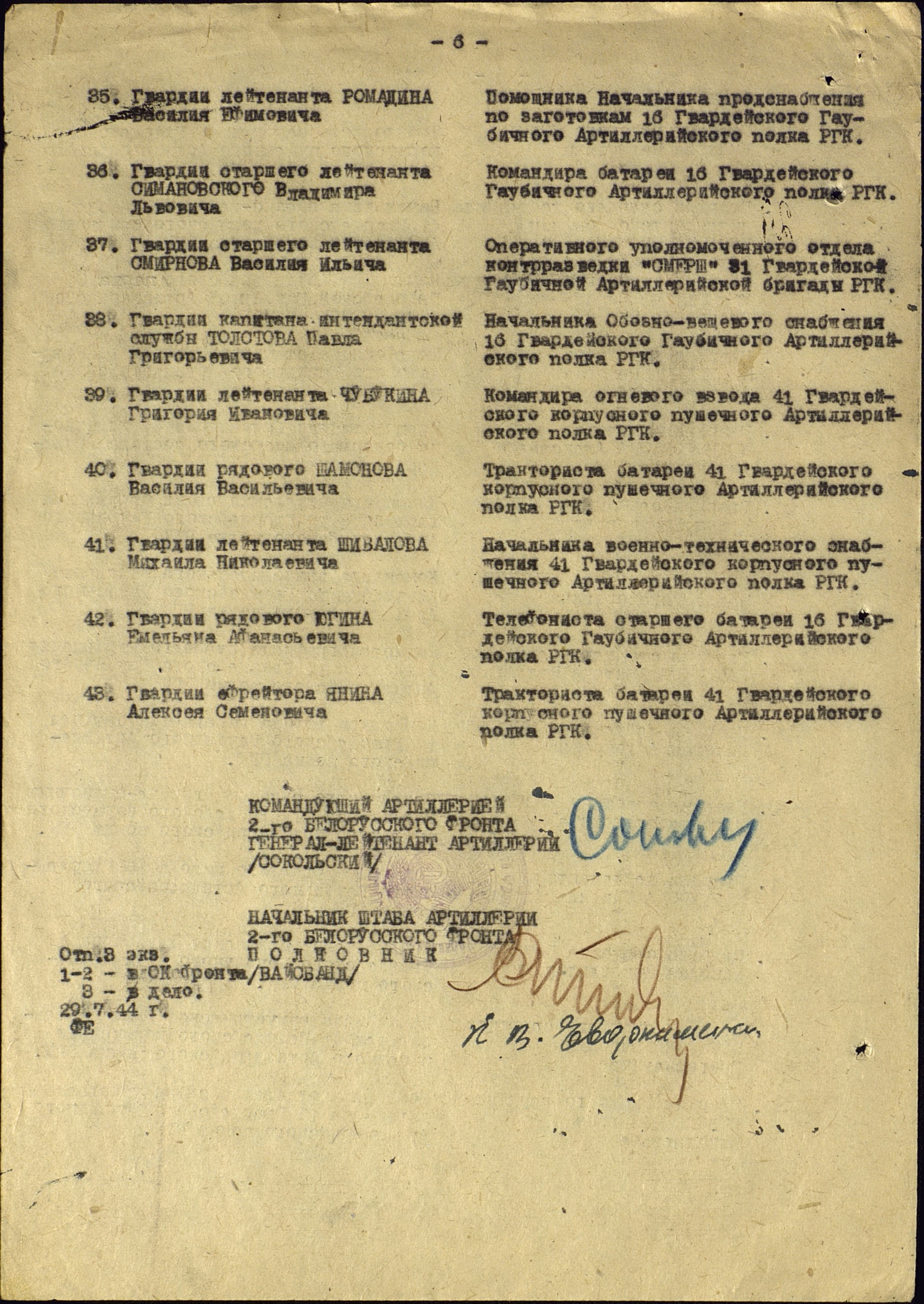 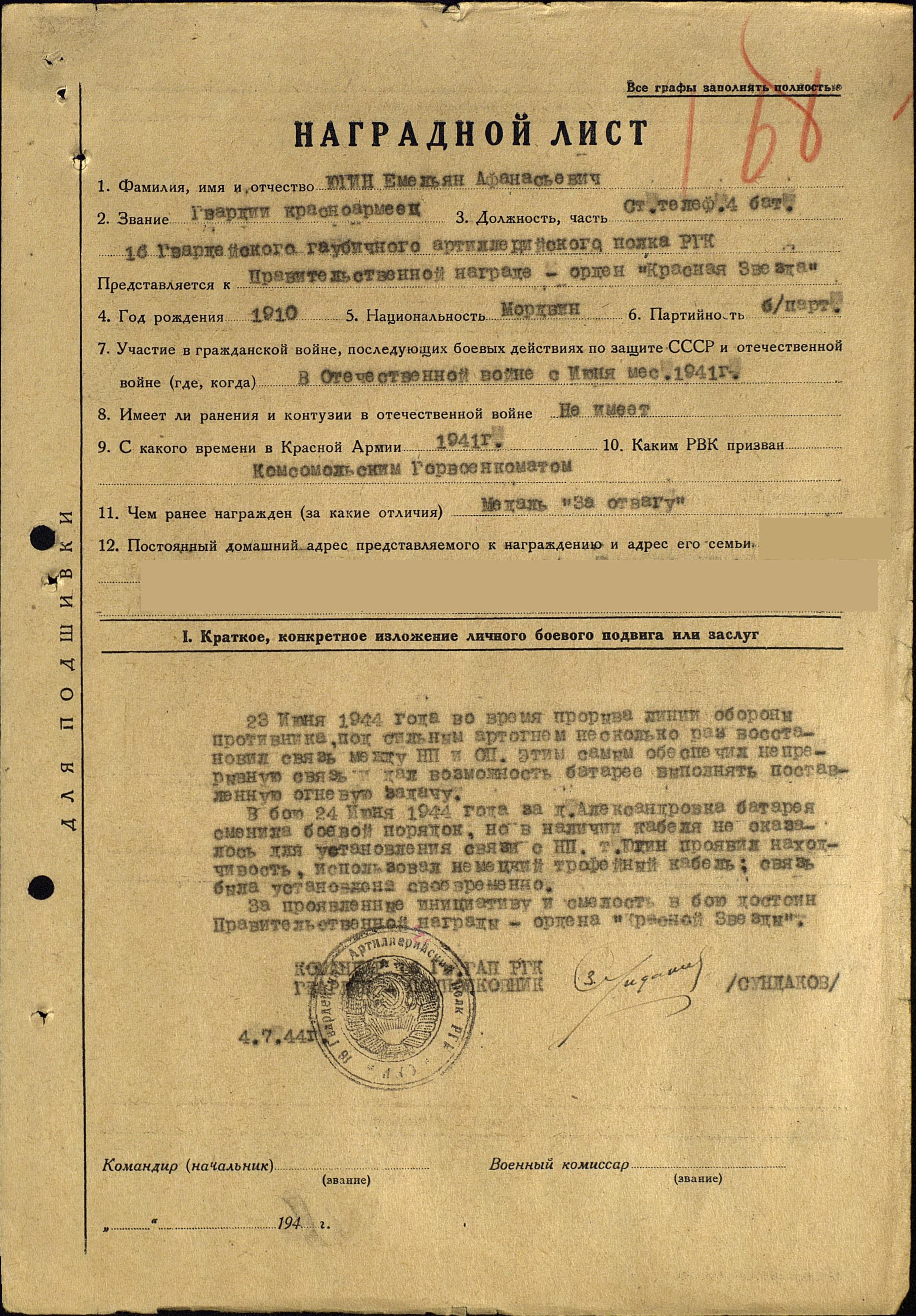 Звание: гв. ефрейтор 
в РККА с 1941 года Место призыва: Комсомольский РВК, Хабаровский край, Комсомольский р-н№ записи: 38858519Архивные документы о данном награждении:I. Приказ(указ) о награждении и сопроводительные документы к нему- первая страница приказ или указа- строка в наградном списке- наградной листII. Учетная картотека- данные в учетной картотекеОрден Отечественной войны II степени 

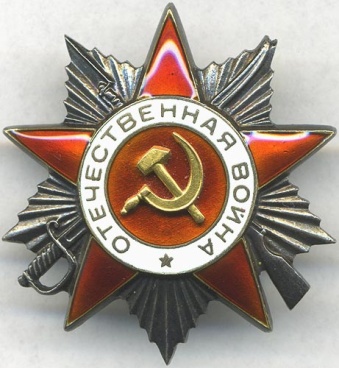 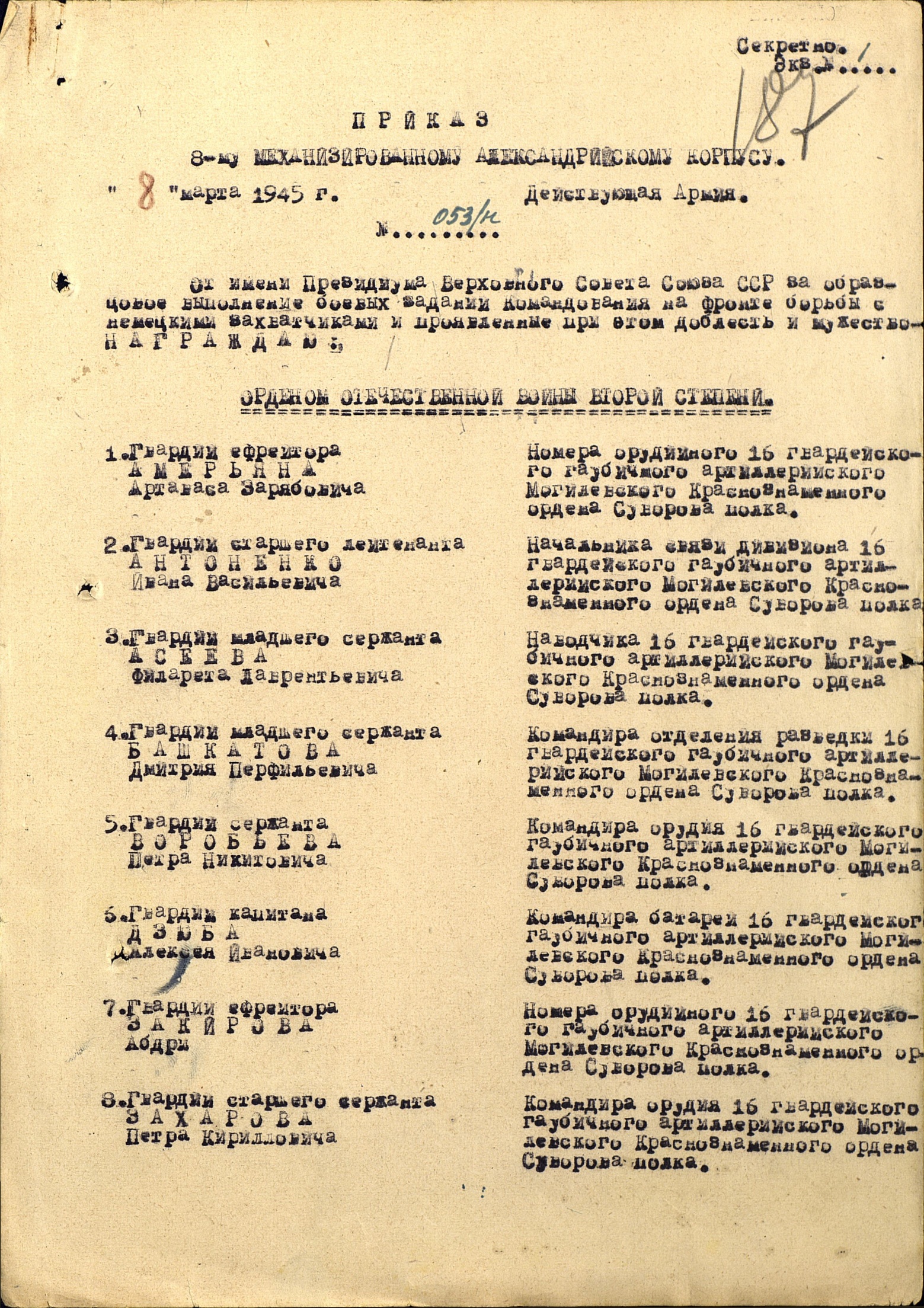 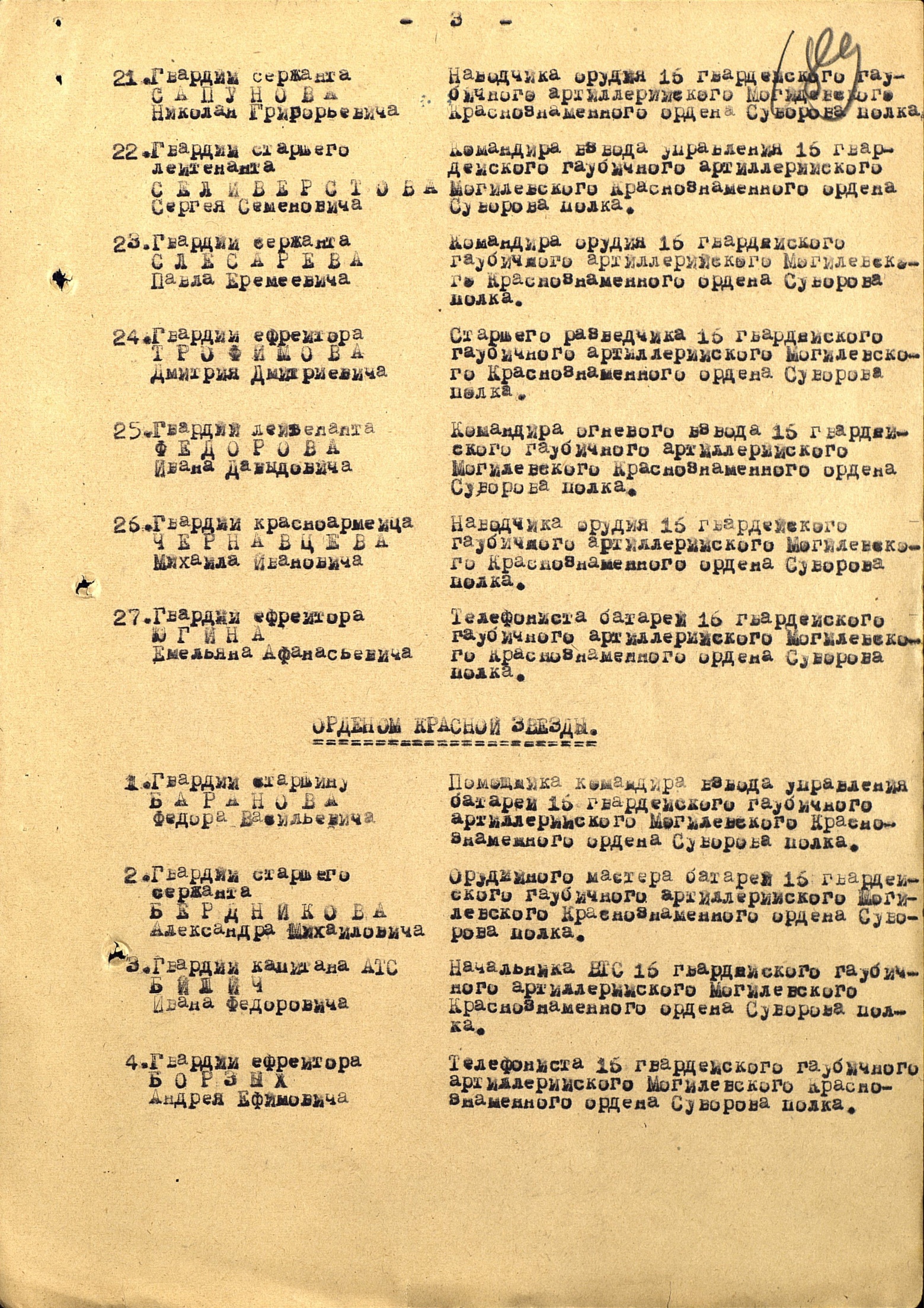 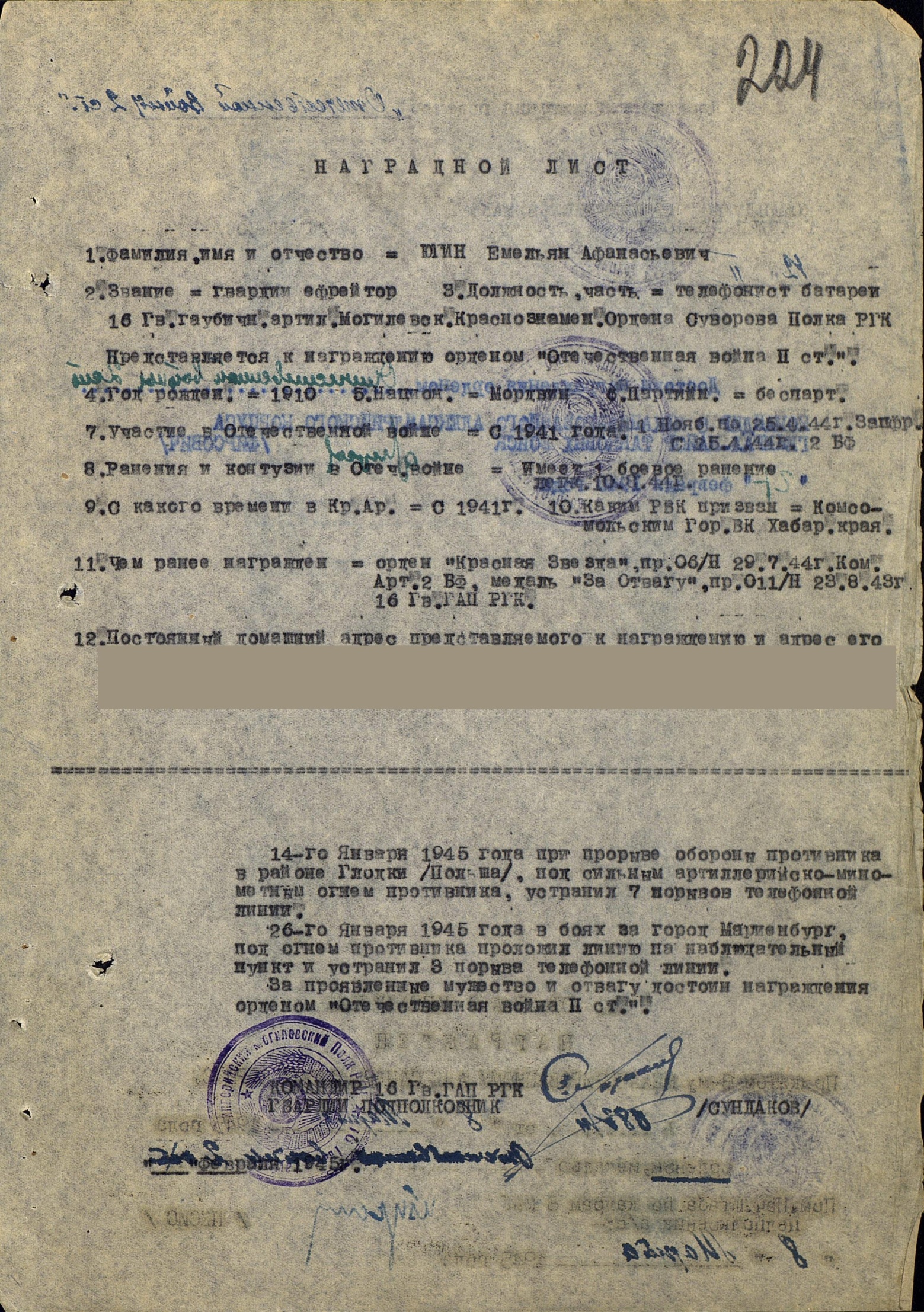 